SAILING INSTRUCTIONSSB20 & J80 EASTERN CHAMPIONSHIPS 2019Howth, Co. DublinSaturday 4th & Sunday 5th May 20191. RULES1.1 The regatta will be governed by the rules as defined in The Racing Rules of Sailing (RRS).1.2 The prescriptions of Irish Sailing will apply.1.3 Current SB20 and J80 Class Rules will apply, as modified by the Notice of Race (NoR) and these Sailing Instructions (SI)1.4 Crews shall comply with the maximum Crew Weight Limit, as set out in the Class Rules.1.5 SB20 Class Rule C.5.1(1) is deleted. There is no requirement to carry a horse shoe buoy.1.6 SB20 Class rule C.5.1 (6) is deleted and replaced with “Two paddles of combined minimum weight not less than 1Kg.” This weight requirement will be strictly policed. Added weight will not be treated as part of the paddle.1.7 SB20 Class rule C.5.1 (7) will not apply if the items have been removed whilst moored following racing for the purpose of charging only.”1.8 Appendix P, as modified by SI 15.2, will apply.2. NOTICES TO COMPETITORS2.1 Notices to Competitors will be posted on the official notice board located adjacent to the Marina Office.2.2 The Race Committee may draw attention to Race Signals given on the Committee Boat, and communicate other information on VHF at any time. The Race Committee will transmit on Channel 74. Failure to transmit or to receive such communication will not be grounds for redress by a boat. This changes rule 62.1(a).4. CHANGES TO SAILING INSTRUCTIONS4.1 Any change to the SI will be posted before 0900 on the day it will take effect, except that any change to the schedule of races will be posted at the event Notice Board by 2000 on the day before it will take effect.5. SIGNALS MADE ASHORE5.1 Signals made ashore will be displayed on a flagpole at the marina entrance.5.2 When flag AP is displayed ashore, ‘1 minute’ is replaced with ‘not less than 60 minutes’ in the race signal AP6. TIME OF BRIEFING, SCHEDULE OF RACES AND NUMBER OF RACES6.1 Competitors' Briefing will be held on Saturday 4th May at 1000 at the clubhouse.6.2 Schedule of Races – Nine (6) races are scheduled:The SB20 starts will be 5 minutes after the J80 starts.6.3 The warning signal for each succeeding race will be made as soon as practicable.6.4 On Sunday 5th September, the first warning signal of a race will not be made after 1500, except for the restart of a race following a General Recall.7. CLASS FLAG7.1 The class flag for the SB20 fleet will be Code Flag Numeral 7 and for J80s will be the Code Flag J8. RACING AREA8.1 Racing will be in waters North of Howth harbour and the start may be up to 3 miles from the harbour. 9. THE COURSE9.1 The course will be of the Windward/Leeward type. The diagram in Addendum A shows the course, the order in which marks are to be passed and the side on which each mark is to be left. The order of mark rounding shall be: Start-1-2-3s or 3p-1-2-3s or 3p-Finish. Marks 3s and 3p may be replaced by a single mark, to be left to port.9.2 No later than the warning signal, the Race Committee may display the approximate compass bearing to Mark 1.10. MARKS10.1 Marks 1, ,2, 3s and 3p will be large black inflatable buoys.10.2 The Start Mark will be an orange cylindrical mark. 10.3 The Finish Mark will be a small orange mark. The finish line will be between a red and white pole on the finishing vessel and the Finish Mark.10.4 Inner Distance Mark, if laid, will be a spherical buoy.11. THE START11.1 The starting line will be between a red and white pole on the Race Committee boat displaying an orange flag at the starboard end and the Start Mark at the port end11.2 When the Race Committee determines that a boat has not complied with rule 29.1 or 30, the Race Committee may broadcast the boat's sail number on the designated VHF channel, as soon as practicable after the starting signal. Failure to broadcast, or errors in the broadcast, will not be grounds for a request for redress by a boat. This changes rule 62.1(a).11.3 When rule 30.4 (Black Flag Rule) applies, and following a general recall, the Race Committee may, in addition to the requirements of Rule 30.4, broadcast sail numbers on the designated VHF channel. Failure to broadcast, or errors in the broadcast, will not be grounds for a request for redress by a boat. This changes rule 62.1(a).11.4 A boat starting later than 5 minutes after her starting signal will be scored Did Not Start without a hearing. This changes rule 63.1, A4 and A5.
12. CHANGE OF COURSE12.1 The change will be signaled in accordance with rule 33. Minor adjustments of mark positions will not be signaled by the Race Committee. This changes Rule 32.12.2 Except at a gate, boats shall pass between the Race Committee vessel signaling the change of the next leg and the nearby mark, leaving the mark to port and the committee vessel to starboard.13. THE FINISH13.1 The finish line will be between a red and white pole on the finishing vessel and the Finish Mark. The finishing vessel shall be identified by the display of a Blue flag.13.2 When the Blue Flag is displayed no boat shall pass through the finishing line, in either direction, except to finish.  Any boat in breach of this SI shall be scored as DNF without a hearing.  This changes rules 63.1, A4.1 and A5.14. SHORTENING COURSE14.1 When a Race Committee vessel displaying Code Flag V, making repeated sound signals, is positioned adjacent to a mark or gate of the course, boats, having rounded that mark or passed through that gate, shall proceed directly to the Finish line to finish. SI 12.2 will apply. 15. PENALTY SYSTEM15.1 Rule 44.1 is changed so that only one turn, including one tack and one gybe, is required.15.2 Appendix P – immediate penalties for breaking Rule 42 - will apply. Rule P2.1 is changed so that only one turn, including one tack and one gybe, is required. Rule P2.3 will not apply and rule P2.2 is changed so that it will apply to any penalty after the first one.15.3 To encourage boats to take penalties afloat, protest committee members may blow a whistle and point a yellow flag at the infringing boat(s) when they see what they believe to be a breach of the RRS Part 2. They may then lodge a protest if no action is taken by the infringing boat(s).16. TIME LIMIT16.1 If no boat has passed Mark 1 within 40 minutes of the starting signal, the race will be abandoned.
16.2 The time limit for the first boat to sail the course is 75 minutes.
16.3 Boats failing to finish within 15 minutes after the first boat sails the course and finishes will be scored Did Not Finish without a hearing. This changes rules 35, 63.1, A4 and A5.
. 17. PROTESTS, REQUESTS FOR REDRESS, ARBITRATION17.1 Boats intending to protest shall inform the Race Committee at the finish boat, either by hail at the finish of the race concerned or, if this is impractical, at the earliest opportunity.17.2 Protest forms are available at the race office. Protests and request for redress shall be delivered there within the protest time limit.17.3 The protest time limit is 60 minutes after the last boat has finished the last race of the day.17.4 Notices will be posted on the official notice board within 15 minutes of the protest time limit to inform competitors of hearings in which they are parties or named as witnesses. Hearings will be held in the protest room, the location of which will be posted on the official notice board.17.5 Notices of protests by the Race Committee or Protest Committee will be posted to inform boats under rule 61.1(b) 17.6 Breaches of instructions 1.5, 19, 20, 21, and 26 will not be grounds for a protest by a boat. This changes rule 60.1(a). Penalties for these breaches may be less than disqualification.17.7 On the last day of the regatta, a request for reopening a hearing shall be delivered: -(a) Within the protest time limit if the party requesting reopening was informed of the decision on the previous day;(b) no later than 30 minutes after the party requesting reopening was informed of the decision on that day.This changes Rule 66.17.8 Arbitration will be available in accordance with RRS Appendix T.18. SCORING18.1 The Low Points Series of rule Appendix A, will be used.18.2 Three races are required to be completed to constitute a series.18.3 One discard will be allowed if 4 or more races are completed.19. SAFETY REGULATIONS19.1 All competitors shall wear adequate personal flotation devices at all times when afloat, except briefly while changing or adjusting clothing or personal equipment. Dry suits and wet suits are not adequate personal flotation devices. This changes RRS 4019.2 A boat that retires from a race shall notify the Race Committee as soon as possible.20. REPLACEMENT OF CREW OR EQUIPMENT20.1 Substitution of competitors (helm or crew) will not be allowed, except in a medical emergency, without prior written approval of the Race Committee. 20.2 Substitution of damaged or lost equipment will not be allowed unless approved by the Race Committee. Requests for substitution shall be made to the committee at the first reasonable opportunity.21. EQUIPMENT AND MEASUREMENT CHECKS21.1 A boat, crew, equipment and safety equipment may be inspected at any time for compliance with the class rules and SI. 21.2 Competitors may be asked to conduct safety/measurement checks on a random boat assigned at registration.22. OFFICIAL BOATS22.1 Jury RIBs, if present, will be identified by a flag bearing the word “JURY” or yellow flag.23. COACH/SPECTATOR BOATS23.1 Coach boats shall register with the race office and display such marking as may be required by the Race Committee.24. HAUL OUT RESTRICTIONS24.1 Boats shall not be removed from the water between the preparatory signal of the first race and the end of the regatta. In an emergency, and only following a written request, the Race Committee may waive this SI.24.2 In the event of foul weather, the OA may direct that all boats moored be moved to another berth.25. DIVING EQUIPMENT AND PLASTIC POOLS25.1 Underwater breathing apparatus and plastic pool or their equivalent shall not be used between the preparatory signal of the first race and the end of the regatta.26. RADIO COMMUNICATION26.1 A boat, while racing, shall neither make radio transmissions nor receive communications not available to all boats. Boats shall not listen to communications on the private HYC race management channels.This restriction also applies to mobile telephones, which shall be switched off while racing.27. INSURANCE27.1 Each participating boat shall be insured with valid third-party liability insurance with a minimum cover of €3,000,000 per event or the equivalent.28. PRIZE GIVING28.1 Prize giving will take place as soon as possible following the conclusion of racing.29. LIABILITYCompetitors participate in the Championship entirely at their own risk. See RRS Rule 4, Decision to Race.  The OA, SB20 Ireland & J80 Ireland and their officers, members and volunteers, will not accept liability for the loss of life or property, or personal injury, or damage caused by or arising out of this regatta , and competitors take part in the championship entirely at their own risk. The establishment of the NoR and the SI in no way limits or reduces the complete and unlimited responsibilities of competitors being solely and entirely responsible for the management of a boat they are sailing. It is the responsibility of each competitor to participate in a race or to continue racing. A competitor is wholly and exclusively responsible for his or her personal accident and health insurance. A skipper is wholly and exclusively responsible for his or her third party liability insurance on the boat that he or she is sailing.Rule 4, Decision to Race. The safety of a boat and her crew is the sole and inescapable responsibility of the owner, who must do his best to ensure that the boat is fully found, thoroughly seaworthy and manned by an experienced crew, each of whom are physically fit and properly clothed to face bad weather. He/she must be satisfied as to the soundness of the hull, steering equipment, rigging and sails and all gear. He/she must ensure that all safety equipment is properly maintained and stowed, and that the crew knows where it is kept and how it is used. Neither the establishment of these SI, their use by the sponsoring organisations, nor the inspection of a boat under these regulations, in anyway limits or reduces the complete and unlimited responsibility of the owner. It is the sole and exclusive responsibility of each boat to decide whether or not to start or to continue to race.ADDENDUM A – COURSE DIAGRAM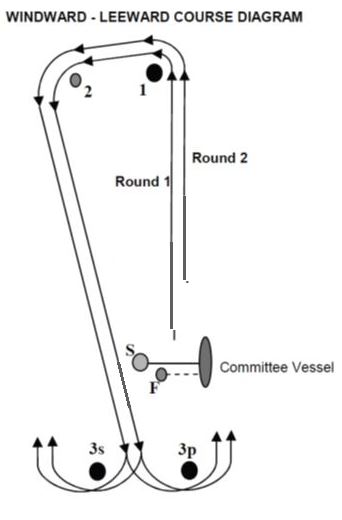 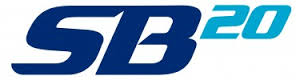 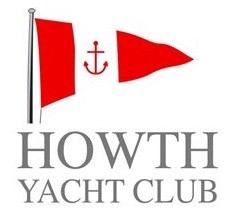 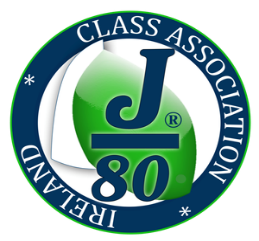 DateTime of firstWarning SignalNumber of Races ScheduledHigh WaterHowthSaturday 4th May1155 J80Maximum of 4 1204Sunday 5th May1055 J80 As many races as are required to complete the series, to a maximum of 4 races.1241